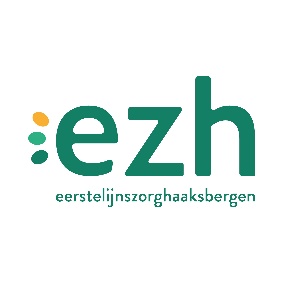 ZORGPROGRAMMANAAM ZORGPROGRAMMAEen zorgprogramma een beschrijving van de zorg en multidisciplinaire samenwerking rondom een bepaalde aandoening. Het programma is ambitie en doelstelling gestuurd.  Het zorgprogramma is een vervolg op de startnotitie en komt tot stand door een multidisciplinaire kerngroep; de programmagroep. WerkwijzeVul het format in om tot een zorgprogramma te komen. Gebruik hiervoor de uitgangspunten in de startnotitie. Betrek de achterban tijdens het schrijfproces en zorg voor draagvlak bij de betrokken disciplines en diens achterban (zie startnotie).Als het zorgprogramma klaar is, is er bij de achterban draagvlak voor de uitvoering.Het bestuur geeft akkoord voor implementatie. Stuur hiervoor het zorgprogramma naar het bestuur via het managementbureau. Bestemd voorInterne communicatieBestuur, RVA, EZH deelnemersExterne communicatieOpenbaar beschikbaar via onze EZH websiteMenzis
Auteur(Naam, functie)© Maand jaar, EZHUitgegeven in eigen beheerWiedenbroeksingel 47481 BT HaaksbergenTel  053-5724987 Managementbureau (ma, di, do)RevisiesDe programmagroep De kern (Why, How, What)Aanleiding Huidige situatieNieuwe situatieWetenschappelijke onderbouwing, zorgvraag of cijfersDoel Aanpak op hoofdlijnenTe verwachten resultaatPijlers van de multidisciplinaire zorg/handelingKennis (delen) in het netwerkJuiste zorg op het juiste momentAfstemming van zorg Regie Behandelteam Persoonsgerichte zorg- gezamenlijke besluitvormingDiagnose Hoe wordt bepaald of iemand de diagnose heeft voor inclusie in het zorgprogramma, wat wordt er gedaan, wie zijn er hierbij betrokken.Doelgroep Welke mensen behoren tot de doelgroep, afbakening InclusiecriteriaExclusiecriteriaBehandeling Beschrijf de waaruit de multidisciplinaire behandeling zal bestaan, welke richtlijnen gevolgd worden, financiering en de eventuele randvoorwaarden Beschrijf de organisatie en samenhang van de zorgDenk ook aan sociaal domein, andere zorgpartners (zoals 2e lijn)Welke zorg, activiteiten of doelgroep horen wel en niet tot het zorgprogramma / projectplanRollen en verantwoordelijkhedenUitvoering Beschrijf werkwijze, samenwerking, samenhang en het zorgproces én geeft dit ook weer in een stroomdiagram (bijlage 3)Verwijzing IntakeBehandeling (behandelteam, communicatie tussen zorgverleners en met patiënt)Regie (patiënt en zorgverlener)Patiënten informatie (bekendheid programma, folder, website, social media)MonitoringBeschrijf de kwaliteitsindicatoren
Hoe wordt gemeten of we de doelstellingen van het zorgprogramma worden behaald. Beschrijf de haalbare en meetbare resultaat,- of procesindicatoren Beschrijf hoe de uitvoering van het programma wordt vervolgt en geëvalueerd.
Tip: denk ook aan patiënten participatie. Is deskundigheidsbevordering nodig?Bijlage 1 	ImplementatieplanBijlage 2	Communicatieplan Bijlage 3 	Zorgproces in stroomdiagramBijlage 4 	WerkinstructieBijlage 5	EvaluatieprocesBijlage 6 	SamenwerkingBetrokken zorgverleners Versie 3Datum 11 juli 2022Door Denise de ZwartGegevensNaamDiscipline Contactpersoon voor dit programmaProgrammaleiderProgrammagroep Programmagroep Programmagroep Programmagroep Adviseur (in of extern)Activiteit / actieWie gaat het uitvoerenWie betrekken TijdspadBegrotingDoelgroepDoel Hoe Wat  BegrotingDisciplinesDeelnemende zorgverleners